Social Fitnessing Challenge Marketing PlanWeek of June 1Post flyers announcing the challengeAdd the flyer content to club newsletterSetup a dry erase scoreboard inside the entrance to the fitness center. Here’s a photo from a previous challenge we organized: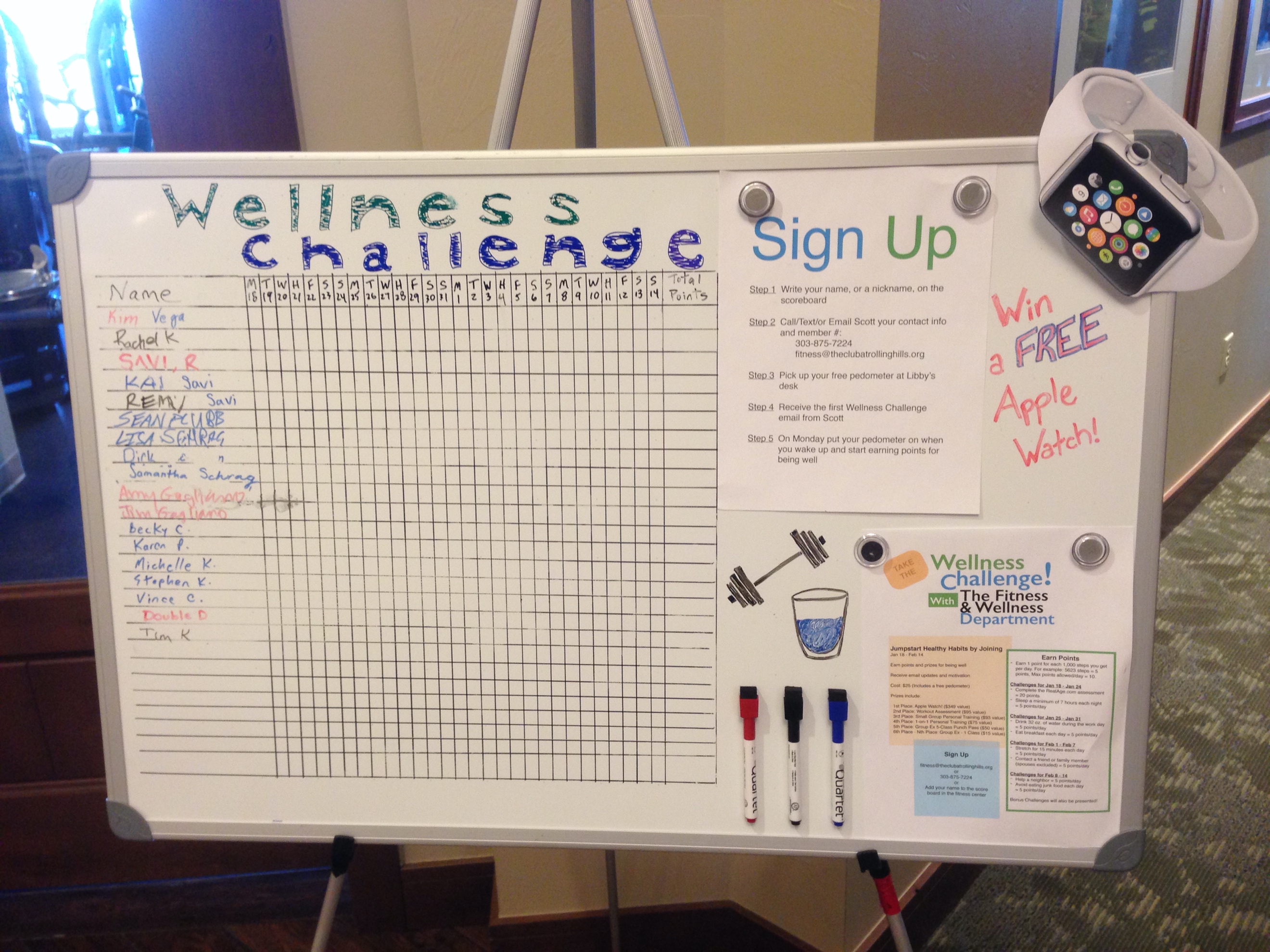 Week of June 8Ask/require each personal trainer to get 10 members to sign upKeep flyers and club newsletter info postedPost mini versions of the challenge flyers on cardio machinesUpdate dry erase board with new participantsWeek of June 15Update club newsletterJoin the Social Fitnessing Challenge to help (club name) compete against members of other private clubs across the country!Keep flyers, mini flyers, and club newsletter info postedMove the dry erase scoreboard to another area of the club (preferable one with high traffic)Update dry erase board with new participantsStart an email chain with all challenge participants. Provide challenge rules, motivation, etc. Get some banter going!Week of June 22Check in with personal trainers to make sure each are on track to get 10 members signed upSend an email to all members inviting them to join the Social Fitnessing ChallengeKeep flyers, mini flyers, and club newsletter info postedMove the dry erase scoreboard to another area of the club (preferable one with high traffic)Update dry erase board with new participantsStart an email chain with all challenge participants. Provide challenge rules, motivation, etc. Get some banter going!Week of June 29Keep flyers, mini flyers, and club newsletter info postedMove the dry erase scoreboard to another area of the club (preferable one with high traffic)Update dry erase board with new participantsStart an email chain with all challenge participants. Provide challenge rules, motivation, etc. Get some banter going!